ПРОЕКТ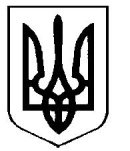 УкраїнаВерховинська селищна рада Верховинського району Івано-Франківської областівосьмого скликання________   сесіяРІШЕННЯ       від ___.____.2021 року          			                                             смт Верховина       №____-_____/2021Про встановлення ставок та пільг із сплати податку на нерухоме майно, відмінне від земельної ділянки 	Керуючися статтею 266 Податкового кодексу України, пунктом 24 частини першої статті 26 Закону України “Про місцеве самоврядування в Україні”, сесія селищної ради ВИРІШИЛА :	1. Установити на території Верховинської селищної ради:1) ставки податку на нерухоме майно, відмінне від земельної ділянки, згідно з  додатком 1 до даного рішення;2) пільги для фізичних та юридичних осіб, надані відповідно до підпункту 266.4.2 пункту 266.4 статті 266 Податкового кодексу України, за переліком згідно з додатком 2 дод даного рішення.2. Оприлюднити рішення в засобах масової інформації або в інший можливий спосіб.3. Дане рішення набирає чинності з 1 січня 2022 року. 4. З дня набрання чинності цього рішення, втрачає чинність рішення Верховинської селищної ради  №159-20/2018 від 30.05.2018 року «Про податок на нерухоме майно, відмінне від земельної ділянки на 2019 рік».5. Контроль за виконанням рішення покласти на  постійну комісію з  питань соціального захисту, фінансів, бюджету, планування соціально-економічного розвитку, інвестицій, міжнародного співробітництва та у справах учасників АТО (Я.Стефурак).Селищний голова                                               Василь Мицканюк         	Секретар ради                                                      Петро АнтіповДодаток 1ЗАТВЕРДЖЕНОрішенням Верховинської селищної радивід ___.___. 2021 р. №____-_____/2021СТАВКИ
податку на нерухоме майно, відмінне від земельної ділянки1Ставки встановлюються на 2022  рік та вводяться в дію з 01 січня 2022 року.Адміністративно-територіальні одиниці або населені пункти, або території територіальних громад, на які поширюється дія рішення ради:           09                            02                      2620800000                                                          Верховинська селищна радаДодаток 2ЗАТВЕРДЖЕНОрішенням  Верховинської селищної ради            від ____.____. 2021 р. №____-___/2021ПЕРЕЛІК
пільг для фізичних та юридичних осіб, наданих відповідно до підпункту 266.4.2 пункту 266.4 статті 266 Податкового кодексу України, із сплати податку на нерухоме майно, відмінне від земельної ділянки1Пільги встановлюються на 2022 рік та вводяться в дію
 з 1 січня 2022 року.Адміністративно-територіальні одиниці або населені пункти, або території об’єднаних територіальних громад, на які поширюється дія рішення ради:09                         02                   2620800000            Верховинська селищна радаАНАЛІЗ РЕГУЛЯТОРНОГО ВПЛИВУ до проекту рішення Верховинської селищної ради „ Про встановлення ставок та пільг із сплати податку на нерухоме майно,відмінне від земельної ділянки "Визначення проблеми і її причиниЗаконом України „Про місцеве самоврядування в Україні" та Податковим кодексом України визначені повноваження органів місцевого самоврядування щодо встановлення місцевих податків і зборів.Відповідно до Податкового кодексу України органи місцевого самоврядування зобов’язані до 25 липня року, що передує бюджетному періоду, в якому планується застосування встановлених місцевих податків та зборів офіційно оприлюднити рішення про їх встановлення.Відповідно до Закону України „Про державну допомогу суб’єктам господарювання", надання органами місцевого самоврядування будь - якої державної допомоги суб’єктам господарювання підлягає погодженню з Антимонопольним комітетом України.Прийняття рішення з даного питання необхідне для прозорого та ефективного встановлення ставок та пільг із сплати податку на нерухоме майно, відмінне від земельної ділянки , здійснення необхідного контролю за своєчасністю та повнотою сплати податку.Мета і завдання документаМетою документа є встановлення на території Верховинської селищної ради (далі – селищна рада) ставок та пільг із сплати податку на нерухоме майно, відмінне від земельної ділянки.Це забезпечується виконанням таких завдань:затвердження рішення „ Про встановлення ставок та пільг із сплати податку на нерухоме майно, відмінне від земельної ділянки ";оприлюднення цього рішення в засобах масової Інформації;встановленням контролю за виконанням цього рішення.Цілі регулювання:Головною метою розробки проекту регуляторного акта - рішення Верховинської селищної ради Івано-Франківської області є забезпечення дотримання вимог Податкового кодексу України, Закону України «Про засади державної регуляторної політики у сфері господарської діяльності» та постанови Кабінету Міністрів України від 24 травня 2017 року № 483 «Про затвердження форм типових рішень про встановлення ставок та пільг із сплати земельного податку та податку на нерухоме майно, відмінне від земельної ділянки», при реалізації повноважень Верховинською селищною радою Івано-Франківської області щодо встановлення ставок та пільг із сплати  податку на нерухоме майно, відмінне  від  земельної  ділянки, на  території Верховинської селищної ради на наступний плановий бюджетний період.Альтернатива та її оцінкаАльтернативи щодо вирішення даної проблеми немає, оскільки, відповідно до Податкового кодексу України органи місцевого самоврядування самостійно встановлюють і визначають порядок сплати місцевих податків в межах установлених граничних розмірів ставок.У разі не прийняття органами місцевого самоврядування рішення про встановлення ставок та пільг із сплати податку на нерухоме майно, відмінне від земельної ділянки, такий податок буде сплачуватися платниками у порядку, визначеному Податковим кодексом України із застосуванням його мінімальних ставок.Не прийняття рішення " Про встановлення ставок та пільг із сплати податку на нерухоме майно, відмінне від земельної ділянки " спричинить значні втрати селищного бюджету.Механізми досягнення цілейЗадекларовані цілі досягаються усім змістом документа, оскільки він затверджує розміри ставок. Визнається таким, що втратило чинність попереднє рішення селищної ради, покладено контроль за виконанням рішення.Очікувані результати прийняття акту. Вигоди та витратиУ сфері інтересів територіальної громади - створення надійного джерела наповнення доходної частини селищного бюджету для фінансування заходів соціальної сфери та комунального господарства; стимулювання розвитку підприємництва.У сфері інтересів суб’єктів господарювання - прозорість дій органу місцевого самоврядування, стимулювання права вибору системи оподаткування.Реалізація запропонованого проекту не потребує додаткових матеріальних чи фінансових витрат.Термін дії документаРішення набирає чинності з 01 січня 2022 року. Зазначений проект рішення є загальнообов’язковим до застосування на території селищної ради та має необмежений термін дії. В разі внесення змін до Податкового кодексу України щодо справляння єдиного податку, відповідні зміни будуть внесені до цього регуляторного акта.Показники результативностіВиходячи з цілей державного регулювання, для відстеження результативності цього регуляторного акта обрано такі прогнозні статистичні показники:1. План надходжень по податку на нерухоме майно, відмінне від земельної ділянки,  у тому числі: по житловій та нежитловій нерухомості.2. Фактичні  надходження по податку на нерухоме майно, відмінне від земельної ділянки,  у тому числі: по житловій та нежитловій нерухомості.3. Кількість суб’єктів (юридичних та фізичних осіб, із них кількість суб’єктів малого бізнесу), яким надано пільги по сплаті податку на нерухоме майно, відмінне від земельної ділянки,  суми наданих пільг, у тому числі: по житловій та нежитловій нерухомості.4. Кількість поданих декларацій юридичними особами - платниками податку на нерухоме майно, відмінне від земельної ділянки.5. Кількість направлених органом адміністрування місцевих податків і зборів розрахунків фізичним особам – громадянам щодо сплати податку  на нерухоме майно, відмінне від земельної ділянки,  за звітний період, у тому числі: по житловій та нежитловій нерухомості.6. Кількість боржників (юридичних та фізичних осіб, із них кількість суб’єктів малого бізнесу), які не сплатили податок на нерухоме майно, відмінне від земельної ділянки,  у визначений Податковим кодексом України термін, у тому числі: по житловій та нежитловій нерухомості.7. Сума заборгованості по сплаті податку на нерухоме майно, відмінне від земельної ділянки,  у визначений Податковим кодексом України термін, у тому числі: по житловій та нежитловій нерухомості станом на кінець звітного періоду.Заходи по відстеженню результативностіВідповідно до статті 10 Закону України "Про засади регуляторної політики у сфері господарської діяльності" для відстеження результативності рішення будуть застосовані дані бюджетної та податкової звітності.Встановлені терміни відстеження результативності дії запропонованого проекту рішення міської ради:базове - до дня набрання чинності регуляторного акту;повторне через рік після набрання чинності регуляторного акту; "періодичне" раз на кожні три роки починаючи з дня закінченнязаходів з повторного відстеження результативності цього акту.Відстеження результативності даного рішення здійснюватиме фінансове управління селищної ради на основі офіційних даних Головного управління Державної фіскальної служби України в Івано-Франківській  області щодо надходжень до селищного бюджету податку на нерухоме майно, відмінне від земельної ділянки.Код областіКод районуКод згідно з КОАТУУНайменування адміністративно-територіальної одиниці або 
населеного пункту, або території об’єднаної територіальної громадиКласифікація будівель та спорудКласифікація будівель та спорудСтавки податку за 
(відсотків розміру мінімальної заробітної плати)Ставки податку за 
(відсотків розміру мінімальної заробітної плати)Ставки податку за 
(відсотків розміру мінімальної заробітної плати)Ставки податку за 
(відсотків розміру мінімальної заробітної плати)Ставки податку за 
(відсотків розміру мінімальної заробітної плати)Ставки податку за 
(відсотків розміру мінімальної заробітної плати)коднайменуваннядля юридичних осібдля юридичних осібдля юридичних осібдля фізичних осібдля фізичних осібдля фізичних осібкоднайменування1 зона2 зона3 зона1 зона2 зона3 зона11Будівлі житловіБудівлі житловіБудівлі житловіБудівлі житловіБудівлі житловіБудівлі житловіБудівлі житлові111Будинки одноквартирніБудинки одноквартирніБудинки одноквартирніБудинки одноквартирніБудинки одноквартирніБудинки одноквартирніБудинки одноквартирні1110Будинки одноквартирніБудинки одноквартирніБудинки одноквартирніБудинки одноквартирніБудинки одноквартирніБудинки одноквартирніБудинки одноквартирні1110.1 Будинки одноквартирні масової забудови 0,2--0,1--1110.2 Котеджі та будинки одноквартирні підвищеної комфортності 0,2--0,1--1110.3 Будинки садибного типу 0,2--0,1--1110.4 Будинки дачні та садові 0,2--0,1--112 Будинки з двома та більше квартирамиБудинки з двома та більше квартирамиБудинки з двома та більше квартирамиБудинки з двома та більше квартирамиБудинки з двома та більше квартирамиБудинки з двома та більше квартирамиБудинки з двома та більше квартирами1121 Будинки з двома квартирамиБудинки з двома квартирамиБудинки з двома квартирамиБудинки з двома квартирамиБудинки з двома квартирамиБудинки з двома квартирамиБудинки з двома квартирами1121.1 Будинки двоквартирні масової забудови 0,2--0,1--1121.2 Котеджі та будинки двоквартирні підвищеної комфортності 0,2--0,1--1122 Будинки з трьома та більше квартирамиБудинки з трьома та більше квартирамиБудинки з трьома та більше квартирамиБудинки з трьома та більше квартирамиБудинки з трьома та більше квартирамиБудинки з трьома та більше квартирамиБудинки з трьома та більше квартирами1122.1 Будинки багатоквартирні масової забудови 0,2--0,1--1122.2 Будинки багатоквартирні підвищеної комфортності, індивідуальні 0,2--0,1--1122.3 Будинки житлові готельного типу 0,2--0,1--113 ГуртожиткиГуртожиткиГуртожиткиГуртожиткиГуртожиткиГуртожиткиГуртожитки1130.1 Гуртожитки для робітників та службовців0--0--1130.2 Гуртожитки для студентів вищих навчальних закладів0--0--1130.3 Гуртожитки для учнів навчальних закладів0--0--1130.4 Будинки-інтернати для людей похилого віку та інвалідів0--0--1130.5 Будинки дитини та сирітські будинки0--0--1130.6 Будинки для біженців, притулки для бездомних0--0--1130.9 Будинки для колективного проживання інші 0--0--12 Будівлі нежитловіБудівлі нежитловіБудівлі нежитловіБудівлі нежитловіБудівлі нежитловіБудівлі нежитловіБудівлі нежитлові121 Готелі, ресторани та подібні будівліГотелі, ресторани та подібні будівліГотелі, ресторани та подібні будівліГотелі, ресторани та подібні будівліГотелі, ресторани та подібні будівліГотелі, ресторани та подібні будівліГотелі, ресторани та подібні будівлі1211 Будівлі готельніБудівлі готельніБудівлі готельніБудівлі готельніБудівлі готельніБудівлі готельніБудівлі готельні1211.1 Готелі 0,2--0,1--1211.2 Мотелі 0,2--0,1--1211.3 Кемпінги 0,2--0,1--1211.4 Пансіонати 0,2--0,1--1211.5 Ресторани та бари 0,2--0,1--1212 Інші будівлі для тимчасового проживанняІнші будівлі для тимчасового проживанняІнші будівлі для тимчасового проживанняІнші будівлі для тимчасового проживанняІнші будівлі для тимчасового проживанняІнші будівлі для тимчасового проживанняІнші будівлі для тимчасового проживання1212.1 Туристичні бази та гірські притулки 0,2--0,1--1212.2 Дитячі та сімейні табори відпочинку 0,2--0,1--1212.3 Центри та будинки відпочинку 0,2--0,1--1212.9 Інші будівлі для тимчасового проживання, не класифіковані раніше 0,2--0,1--122Будівлі офісніБудівлі офісніБудівлі офісніБудівлі офісніБудівлі офісніБудівлі офісніБудівлі офісні1220 Будівлі офісніБудівлі офісніБудівлі офісніБудівлі офісніБудівлі офісніБудівлі офісніБудівлі офісні1220.1 Будівлі органів державного та місцевого управління0--0--1220.2 Будівлі фінансового обслуговування 0,2--0,1--1220.3 Будівлі органів правосуддя0--0--1220.4 Будівлі закордонних представництв0,2--0,1--1220.5 Адміністративно-побутові будівлі промислових підприємств 0,2--0,1--1220.9 Будівлі для конторських та адміністративних цілей інші 0,2--0,1--123 Будівлі торговельніБудівлі торговельніБудівлі торговельніБудівлі торговельніБудівлі торговельніБудівлі торговельніБудівлі торговельні1230 Будівлі торговельніБудівлі торговельніБудівлі торговельніБудівлі торговельніБудівлі торговельніБудівлі торговельніБудівлі торговельні1230.1 Торгові центри, універмаги, магазини 0,2--0,1--1230.2 Криті ринки, павільйони та зали для ярмарків0,2--0,1--1230.3 Станції технічного обслуговування автомобілів 0,2--0,1--1230.4 Їдальні, кафе, закусочні тощо 0,2--0,1--1230.5 Бази та склади підприємств торгівлі і громадського харчування 0,2--0,1--1230.6 Будівлі підприємств побутового обслуговування 0,2--0,1--1230.9 Будівлі торговельні інші 0,2--0,1--124Будівлі транспорту та засобів зв’язкуБудівлі транспорту та засобів зв’язкуБудівлі транспорту та засобів зв’язкуБудівлі транспорту та засобів зв’язкуБудівлі транспорту та засобів зв’язкуБудівлі транспорту та засобів зв’язкуБудівлі транспорту та засобів зв’язку1241 Вокзали, аеровокзали, будівлі засобів зв’язку та пов’язані з ними будівліВокзали, аеровокзали, будівлі засобів зв’язку та пов’язані з ними будівліВокзали, аеровокзали, будівлі засобів зв’язку та пов’язані з ними будівліВокзали, аеровокзали, будівлі засобів зв’язку та пов’язані з ними будівліВокзали, аеровокзали, будівлі засобів зв’язку та пов’язані з ними будівліВокзали, аеровокзали, будівлі засобів зв’язку та пов’язані з ними будівліВокзали, аеровокзали, будівлі засобів зв’язку та пов’язані з ними будівлі1241.1 Автовокзали та інші будівлі автомобільного транспорту 0,2--0,1--1241.2 Вокзали та інші будівлі залізничного транспорту 0,2--0,1--1241.3 Будівлі міського електротранспорту 0,2--0,1--1241.4 Аеровокзали та інші будівлі повітряного транспорту 0,2--0,1--1241.5 Морські та річкові вокзали, маяки та пов’язані з ними будівлі 0,2--0,1--1241.6 Будівлі станцій підвісних та канатних доріг 0,2--0,1--1241.7 Будівлі центрів радіо- та телевізійного мовлення, телефонних станцій, телекомунікаційних центрів тощо 0,2--0,1--1241.8 Ангари для літаків, локомотивні, вагонні, трамвайні та тролейбусні депо 0,2--0,1--1241.9 Будівлі транспорту та засобів зв’язку інші 0,2--0,1--1242 ГаражіГаражіГаражіГаражіГаражіГаражіГаражі1242.1 Гаражі наземні 0,2--0,1--1242.2 Гаражі підземні 0,2--0,1--1242.3 Стоянки автомобільні криті 0,2--0,1--1242.4 Навіси для велосипедів 0,2--0,1--125 Будівлі промислові та складиБудівлі промислові та складиБудівлі промислові та складиБудівлі промислові та складиБудівлі промислові та складиБудівлі промислові та складиБудівлі промислові та склади1251 Будівлі промисловіБудівлі промисловіБудівлі промисловіБудівлі промисловіБудівлі промисловіБудівлі промисловіБудівлі промислові1251.1 Будівлі підприємств машинобудування та металообробної промисловості0--0--1251.2 Будівлі підприємств чорної металургії0--0--1251.3 Будівлі підприємств хімічної та нафтохімічної промисловості0--0--1251.4 Будівлі підприємств легкої промисловості0--0--1251.5 Будівлі підприємств харчової промисловості0--0--1251.6 Будівлі підприємств медичної та мікробіологічної промисловості0--0--1251.7 Будівлі підприємств лісової, деревообробної та целюлозно-паперової промисловості0--0--1251.8 Будівлі підприємств будівельної індустрії, будівельних матеріалів та виробів, скляної та фарфоро-фаянсової промисловості0--0--1251.9 Будівлі інших промислових виробництв, включаючи поліграфічне0--0--1252 Резервуари, силоси та складиРезервуари, силоси та складиРезервуари, силоси та складиРезервуари, силоси та складиРезервуари, силоси та складиРезервуари, силоси та складиРезервуари, силоси та склади1252.1 Резервуари для нафти, нафтопродуктів та газу 0,2--0,1--1252.2 Резервуари та ємності інші 0,2--0,1--1252.3 Силоси для зерна 0,2--0,1--1252.4 Силоси для цементу та інших сипучих матеріалів 0,2--0,1--1252.5 Склади спеціальні товарні 0,2--0,1--1252.6 Холодильники 0,2--0,1--1252.7 Складські майданчики 0,2--0,1--1252.8 Склади універсальні 0,2--0,1--1252.9 Склади та сховища інші0,2--0,1--126 Будівлі для публічних виступів, закладів освітнього, медичного та оздоровчого призначенняБудівлі для публічних виступів, закладів освітнього, медичного та оздоровчого призначенняБудівлі для публічних виступів, закладів освітнього, медичного та оздоровчого призначенняБудівлі для публічних виступів, закладів освітнього, медичного та оздоровчого призначенняБудівлі для публічних виступів, закладів освітнього, медичного та оздоровчого призначенняБудівлі для публічних виступів, закладів освітнього, медичного та оздоровчого призначенняБудівлі для публічних виступів, закладів освітнього, медичного та оздоровчого призначення1261 Будівлі для публічних виступівБудівлі для публічних виступівБудівлі для публічних виступівБудівлі для публічних виступівБудівлі для публічних виступівБудівлі для публічних виступівБудівлі для публічних виступів1261.1 Театри, кінотеатри та концертні зали 0,2--0,1--1261.2 Зали засідань та багатоцільові зали для публічних виступів 0,2--0,1--1261.3 Цирки 0,2--0,1--1261.4 Казино, ігорні будинки 0,2--0,1--1261.5 Музичні та танцювальні зали, дискотеки 0,2--0,1--1261.9 Будівлі для публічних виступів інші 0,2--0,1--1262 Музеї та бібліотекиМузеї та бібліотекиМузеї та бібліотекиМузеї та бібліотекиМузеї та бібліотекиМузеї та бібліотекиМузеї та бібліотеки1262.1 Музеї та художні галереї0--0--1262.2 Бібліотеки, книгосховища0--0--1262.3 Технічні центри 0,2--0,1--1262.4 Планетарії0--0--1262.5 Будівлі архівів0--0--1262.6 Будівлі зоологічних та ботанічних садів0--0--1263 Будівлі навчальних та дослідних закладівБудівлі навчальних та дослідних закладівБудівлі навчальних та дослідних закладівБудівлі навчальних та дослідних закладівБудівлі навчальних та дослідних закладівБудівлі навчальних та дослідних закладівБудівлі навчальних та дослідних закладів1263.1 Будівлі науково-дослідних та проектно-вишукувальних установ 0,2--0,1--1263.2 Будівлі вищих навчальних закладів 0,2--0,1--1263.3 Будівлі шкіл та інших середніх навчальних закладів0--0--1263.4 Будівлі професійно-технічних навчальних закладів0--0--1263.5 Будівлі дошкільних та позашкільних навчальних закладів0--0--1263.6 Будівлі спеціальних навчальних закладів для дітей з особливими потребами0--0--1263.7 Будівлі закладів з фахової перепідготовки 0,2--0,1--1263.8 Будівлі метеорологічних станцій, обсерваторій0--0--1263.9 Будівлі освітніх та науково-дослідних закладів інші0--0--1264 Будівлі лікарень та оздоровчих закладівБудівлі лікарень та оздоровчих закладівБудівлі лікарень та оздоровчих закладівБудівлі лікарень та оздоровчих закладівБудівлі лікарень та оздоровчих закладівБудівлі лікарень та оздоровчих закладівБудівлі лікарень та оздоровчих закладів1264.1 Лікарні багатопрофільні територіального обслуговування, навчальних закладів0--0--1264.2 Лікарні профільні, диспансери0--0--1264.3 Материнські та дитячі реабілітаційні центри, пологові будинки0--0--1264.4 Поліклініки, пункти медичного обслуговування та консультації0--0--1264.5 Шпиталі виправних закладів, в’язниць та Збройних Сил0--0--1264.6 Санаторії, профілакторії та центри функціональної реабілітації0,2--0,1--1264.9 Заклади лікувально-профілактичні та оздоровчі інші0,2--0,1--1265 Зали спортивніЗали спортивніЗали спортивніЗали спортивніЗали спортивніЗали спортивніЗали спортивні1265.1 Зали гімнастичні, баскетбольні, волейбольні, тенісні тощо 0,2--0,1--1265.2 Басейни криті для плавання 0,2--0,1--1265.3 Хокейні та льодові стадіони криті 0,2--0,1--1265.4 Манежі легкоатлетичні 0,2--0,1--1265.5 Тири 0,2--0,1--1265.9 Зали спортивні інші 0,2--0,1--127 Будівлі нежитлові іншіБудівлі нежитлові іншіБудівлі нежитлові іншіБудівлі нежитлові іншіБудівлі нежитлові іншіБудівлі нежитлові іншіБудівлі нежитлові інші1271 Будівлі сільськогосподарського призначення, лісівництва та рибного господарства5Будівлі сільськогосподарського призначення, лісівництва та рибного господарства5Будівлі сільськогосподарського призначення, лісівництва та рибного господарства5Будівлі сільськогосподарського призначення, лісівництва та рибного господарства5Будівлі сільськогосподарського призначення, лісівництва та рибного господарства5Будівлі сільськогосподарського призначення, лісівництва та рибного господарства5Будівлі сільськогосподарського призначення, лісівництва та рибного господарства51271.1 Будівлі для тваринництва0--0--1271.2 Будівлі для птахівництва0--0--1271.3 Будівлі для зберігання зерна0--0--1271.4 Будівлі силосні та сінажні0--0--1271.5 Будівлі для садівництва, виноградарства та виноробства0--0--1271.6 Будівлі тепличного господарства0--0--1271.7 Будівлі рибного господарства0--0--1271.8 Будівлі підприємств лісівництва та звірівництва0,2--0,1--1271.9 Будівлі сільськогосподарського призначення інші0,2--0,1--1272 Будівлі для культової та релігійної діяльностіБудівлі для культової та релігійної діяльностіБудівлі для культової та релігійної діяльностіБудівлі для культової та релігійної діяльностіБудівлі для культової та релігійної діяльностіБудівлі для культової та релігійної діяльностіБудівлі для культової та релігійної діяльності1272.1 Церкви, собори, костьоли, мечеті, синагоги тощо0--0--1272.2 Похоронні бюро та ритуальні зали 0--0--1272.3 Цвинтарі та крематорії0--0--1273 Пам’ятки історичні та такі, що охороняються державоюПам’ятки історичні та такі, що охороняються державоюПам’ятки історичні та такі, що охороняються державоюПам’ятки історичні та такі, що охороняються державоюПам’ятки історичні та такі, що охороняються державоюПам’ятки історичні та такі, що охороняються державоюПам’ятки історичні та такі, що охороняються державою1273.1 Пам’ятки історії та архітектури0--0--1273.2 Археологічні розкопки, руїни та історичні місця, що охороняються державою0--0--1273.3 Меморіали, художньо-декоративні будівлі, статуї0--0--1274 Будівлі інші, не класифіковані ранішеБудівлі інші, не класифіковані ранішеБудівлі інші, не класифіковані ранішеБудівлі інші, не класифіковані ранішеБудівлі інші, не класифіковані ранішеБудівлі інші, не класифіковані ранішеБудівлі інші, не класифіковані раніше1274.1 Казарми Збройних Сил0--0--1274.2 Будівлі поліцейських та пожежних служб0--0--1274.3 Будівлі виправних закладів, в’язниць та слідчих ізоляторів0--0--1274.4 Будівлі лазень та пралень 0,2--0,1--1274.5 Будівлі з облаштування населених пунктів 0,2--0,1--Код областіКод районуКод згідно з КОАТУУНайменування адміністративно-територіальної одиниці
або населеного пункту, або території об’єднаної територіальної громадиГрупа платників, категорія/класифікація
будівель та спорудРозмір пільги
(відсотків суми податкового зобов’язання за рік)-//--//-